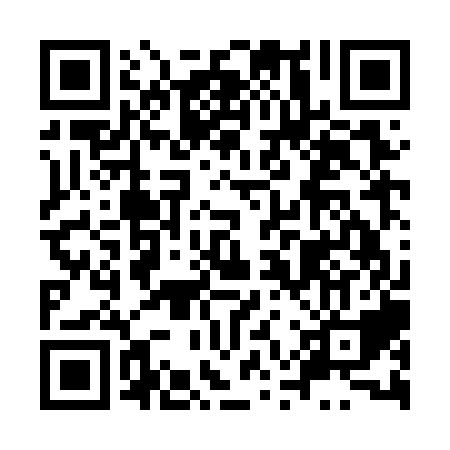 Prayer times for Char Baniari, BangladeshWed 1 May 2024 - Fri 31 May 2024High Latitude Method: NonePrayer Calculation Method: University of Islamic SciencesAsar Calculation Method: ShafiPrayer times provided by https://www.salahtimes.comDateDayFajrSunriseDhuhrAsrMaghribIsha1Wed4:085:2811:573:216:287:482Thu4:075:2711:573:216:287:483Fri4:065:2611:573:216:287:494Sat4:055:2611:573:206:297:495Sun4:045:2511:573:206:297:506Mon4:045:2411:573:206:307:517Tue4:035:2411:573:206:307:518Wed4:025:2311:573:196:317:529Thu4:015:2311:573:196:317:5310Fri4:015:2211:573:196:327:5311Sat4:005:2211:573:186:327:5412Sun3:595:2111:573:186:337:5513Mon3:585:2111:573:186:337:5514Tue3:585:2011:573:186:337:5615Wed3:575:2011:573:186:347:5716Thu3:575:1911:573:176:347:5717Fri3:565:1911:573:176:357:5818Sat3:555:1811:573:176:357:5919Sun3:555:1811:573:176:367:5920Mon3:545:1811:573:176:368:0021Tue3:545:1711:573:166:378:0022Wed3:535:1711:573:166:378:0123Thu3:535:1711:573:166:388:0224Fri3:525:1711:573:166:388:0225Sat3:525:1611:573:166:398:0326Sun3:525:1611:573:166:398:0427Mon3:515:1611:583:166:398:0428Tue3:515:1611:583:166:408:0529Wed3:505:1511:583:156:408:0530Thu3:505:1511:583:156:418:0631Fri3:505:1511:583:156:418:07